АДМИНИСТРАЦИЯ 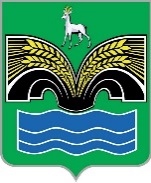 СЕЛЬСКОГО ПОСЕЛЕНИЯ СТАРАЯ БИНАРАДКАМУНИЦИПАЛЬНОГО РАЙОНА КРАСНОЯРСКИЙ САМАРСКОЙ ОБЛАСТИПОСТАНОВЛЕНИЕот 1 февраля 2022 года № 12О внесении изменений в состав комиссии по соблюдению требований к служебному поведению муниципальных служащих и урегулированию конфликта интересов в Администрации сельского поселения Старая Бинарадка муниципального района Красноярский Самарской областиВ целях актуализации муниципальных правовых актов сельского поселения Старая Бинарадка муниципального района Красноярский Самарской области о противодействии коррупции, руководствуясь Положением о комиссиях по соблюдению требований к служебному поведению федеральных государственных служащих и урегулированию конфликта интересов, утвержденным Указом Президента Российской Федерации от 01.07.2010 № 821, администрация сельского поселения Старая Бинарадка муниципального района Красноярский Самарской области ПОСТАНОВЛЯЕТ:1. Внести в состав комиссии по соблюдению требований к служебному поведению муниципальных служащих и урегулированию конфликта интересов в Администрации сельского поселения Старая Бинарадка муниципального района Красноярский Самарской области, утвержденный постановлением Администрации сельского поселения Старая Бинарадка муниципального района Красноярский Самарской области от 19.04.2016 № 17 (с изменением от 15.11.2018 № 69), изменение, изложив его в следующей редакции:«СОСТАВкомиссии по соблюдению требований к служебному поведению муниципальных служащих и урегулированию конфликта интересов в Администрации сельского поселения Старая Бинарадка муниципального района Красноярский Самарской областиХудяков Олег Юрьевич - Глава сельского поселения Старая Бинарадка муниципального района Красноярский Самарской области, председатель комиссии.Беляева Светлана Юрьевна - специалист 1 категории - главный бухгалтер администрации сельского поселения Старая Бинарадка муниципального района Красноярский Самарской области, заместитель председателя комиссии.Портынина Марина Александровна - специалист 1 категории Администрации сельского поселения Старая Бинарадка муниципального района Красноярский Самарской области, секретарь комиссии.Наумова Тамара Ивановна – старший воспитатель Старобинарадского филиала государственного бюджетного общеобразовательного учреждения Самарской области средней общеобразовательной школы п.г.т. Волжский  (по согласованию).Никонова Ольга Васильевна - социальный работник Автономной некоммерческой организации «Центр социального обслуживания населения Северного округа» (по согласованию).Кожаева Светлана Владимировна - воспитатель Старобинарадского филиала государственного бюджетного общеобразовательного учреждения Самарской области средней общеобразовательной школы п.г.т. Волжский  (по согласованию).2. Опубликовать настоящее постановление в газете «Красноярский вестник».3. Настоящее решение вступает в силу со дня его подписания.Глава сельского поселения Старая Бинарадкамуниципального района Красноярский  Самарской области							О.Ю. Худяков 